Заявка на лизинговое финансирование  Виды предполагаемого сотрудничестваПодпись лица в настоящей Заявке, действующего от имени Заявителя, подтверждает, что вся представленная в Заявке (включая Приложения) информация является достоверной и полной, никакая информация, не утаена и не искажена. Заявитель уведомлен и полностью согласен с тем, что обнаружение скрытой или ложной информации является достаточным основанием для прекращения процесса рассмотрения Заявки на любом из его этапов.Подпись лица в настоящей Заявке, действующего от имени Заявителя, подтверждает согласие ООО ЛК «Сименс Финанс», ОГРН 1112536016801, г. Владивосток, ул. Западная, 7 (далее по тексту – Компания):1) на получение информации о Заявителе (кредитных отчетов) с целью проверки благонадежности в бюро кредитных историй, а также в случае заключения договора финансовой аренды с Компанией, - на предоставление в бюро кредитных историй информации о его кредитной истории, в порядке, установленном Федеральным законом «О кредитных историях»  от 30.12.2004 № 218-ФЗ;2) на обработку персональных данных, полученных Заявителем (являющимся оператором персональных данных в терминологии Федерального закона «О защите персональных данных» от 27.07.2006 №152-ФЗ) и относящихся к физическим лицам, указанным в настоящей Заявке, и являющимся участниками/акционерами, членами органов управления либо представителями Заявителя (далее по тексту – Представители).Согласие распространяется на следующие персональные данные: фамилия, имя, отчество, дата и место рождения, паспортные данные, адреса регистрации и места жительства, контактные телефоны, адреса электронной почты, ИНН и иные данные, которые были (будут) переданы Компании Заявителем или поступили (поступят) Компании иным способом. При этом Заявитель подтверждает, что:- Компания может проверить достоверность предоставленных Заявителем персональных данных Представителей, в том числе с использованием услуг других операторов, а также использовать полученную информацию при рассмотрении вопросов о заключении новых сделок;- согласие Представителей на обработку их персональных данных, включая их передачу в нижеуказанных целях, получено Заявителем в порядке, установленном законодательством о защите персональных данных, а Представители надлежащим образом уведомлены Заявителем об осуществлении Компанией обработки их персональных данных, а также о порядке отзыва согласия на обработку персональных данных;- по требованию Компании Заявитель незамедлительно предоставит подлинники или надлежащим образом заверенные копии согласий на обработку персональных данных своих Представителей;- Заявитель осведомлен о том, что в соответствии с действующим законодательством о защите персональных данных, он несет ответственность за неполучение согласий (а равным образом за получение с согласий с нарушениями) и за не уведомление Представителей об обработке (передаче) персональных данных Компании. Целью обработки персональных данных являются: определение возможности заключения с Компанией сделок (договора(ов) финансовой аренды и других договоров), их заключение, исполнение, изменение; продвижение услуг Компании посредством всех средств связи; обеспечение соблюдения действующего законодательства. Согласие предоставляется на осуществление любых действий, допустимых согласно законодательству и которые необходимы или желаемы для достижения указанных выше целей, включая: сбор, систематизацию, хранение, уточнение (обновление, изменение), использование, передачу (предоставление, доступ), включая трансграничную передачу, обезличивание, блокирование, уничтожение; с использованием и без использования средств автоматизации как способов обработки персональных данных. При этом Компания вправе передавать полученные от Заявителя персональные данные третьим лицам в целях выполнения требований законодательства, договорных обязательств перед Заявителем, а также для достижения иных целей данного согласия, в необходимом объеме и с соблюдением требований законодательства. В таких случаях настоящее согласие считается данным указанным выше третьим лицам, и такие третьи лица имеют право на обработку персональных данных на основании настоящего согласия.   Настоящее согласие выдано до истечения сроков хранения соответствующей информации или документов, содержащих вышеуказанную информацию, определяемых в соответствии с законодательством. С порядком отзыва согласия на обработку персональных данных Заявитель ознакомлен(а). 3) на удаленное обслуживание Заявителя посредством онлайн-сервиса («Онлайн-офис») на сайте Компании https://siemens.finance, с Правилами использования которого он ознакомлен, согласен с ними и обязуется выполнять, а также обязуется довести их содержание до всех уполномоченных им пользователей.Заявитель просит: ____________________________________________(собственноручная подпись руководителя или лица, действующего по доверенности, содержащей полномочие на дачу такого рода согласия)Перечень документов от ЗаявителяПриложение 1. Анкета Заявителя.        1. Участники/ Акционеры (указываются акционеры с долей акций от 20% и более)/ Бенефициарные владельцы/ Руководитель обществаБенефициарный владелец – физическое лицо, которое прямо или косвенно (через третьих лиц) владеет 25% и более Уставного капитала или акций Лизингополучателя, либо имеет возможность реально контролировать действия Лизингополучателя.  2. Ваша компания и/или ее бенефициарный владелец(ы), и/или учредители/акционеры, и/или выгодоприобретатели: Выгодоприобретатель - лицо, к выгоде которого действует Лизингополучатель, в том числе на основании агентского договора, договоров поручения, комиссии и доверительного управления, при проведении операций с денежными средствами и иным имуществом.Если указан ответ «ДА», укажите, пожалуйста, подробности:3. Основные расчетные счета (рублевые)4. Кредитная историяКредитная история в банках и лизинговых компаниях □ отсутствует		   с          годаУкажите, пожалуйста, все текущие и погашенные обязательства за последние 3 года:5. Размер выручки за последние 4 квартала (поквартально)6. Показатель чистой рентабельности бизнеса за последние 12 месяцев 7. Размер активов на текущую дату 8. Система налогообложения Приложение 2. Краткое описание действующего бизнеса и проекта для финансирования.1. Опишите кратко историю создания и ключевые этапы развития бизнеса (в качестве образца можно использовать шаблон, приведенный ниже).Компания была основана в _____ году в городе ____________ следующими лицами: __________________________ (если до момента регистрации компании деятельность велась от других юридических лиц, указать фактическую дату начала бизнеса)Деятельность предприятия начиналась с ________________________________________________
Предпосылками для создания компании стали __________________________________________________________ (накопленный опыт учредителей в этой деятельности/ бизнес-план по открытию бизнес направления/ партнеры, которые предложили создать совместное предприятие/ укажите свой вариант)Ключевые этапы развития (приобретение недвижимости, приобретение ОС, открытие новых направлений бизнеса, открытие новых подразделений и филиалов, реорганизация компании, иное):_____ г. – введено в эксплуатацию следующее оборудование/ транспорт, что позволило компании___________________ г. – заключены контракты с такими крупными заказчиками, как ___________, что позволило компании_____ г. – принято решение об открытии нового направления деятельности: ____________. Для этой цели было закуплено следующее оборудование/ техника: ______________________Основные товары/услуги, производимые/реализуемые компанией в настоящее время:2. Виды деятельности компании Если одним из видов деятельности является «Строительство», укажите текущие договора:3. Связанные компании Укажите компании, принадлежащие одной и той же группе собственников/ конечным бенефициарам или имеющие какие-либо связи с рассматриваемой ГСК.4. Основные средства5. Основные поставщики (не более 4)6. Основные покупатели/заказчики (не более 4)Проект для финансирования (не заполняется в случае вида сотрудничества – Поручительство)Целью приобретения является: Согласие на получение информации о кредитной истории(физическое лицо – участник компании-заявителя)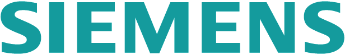 Согласие на получение информации о кредитной истории(юридическое лицо – участник компании-заявителя)Информация о клиентеПолное наименование юридического лица (Заявитель)ИНН				                ОГРН				                     Дата регистрацииЮридический адрес (по ЮГРЮЛ)				                   Фактический адресТелефон				                 E-mail				                      СайтРуководитель Заявителя (ФИО, должность)			                   Контактный телефон (мобильный)Лизингополучатель (финансовая аренда)Поручитель (поручительство)Предмет лизингаНаименование предмета лизингаСостояние				 Стоимость				      Регион эксплуатацииПоставщик предмета лизингаЗапрашиваемые условия финансированияАванс				                Срок договора				      Балансодержатель			Предпочтительная дата платежа		      предоставить доступ в Онлайн-офис с правами Основного пользователя  лицу, подписывающее настоящую Заявку  уполномоченному им лицу (ФИО полностью): предоставить доступ в Онлайн-офис с правами Основного пользователя  лицу, подписывающее настоящую Заявку  уполномоченному им лицу (ФИО полностью): Мобильный телефон Основного пользователя   = логин доступанаправить пароль доступа  на указанный выше номер мобильного телефона на email:ФИО полностью, должностьДата 				                				      		                                              М.П.Документы, необходимые для рассмотрения ЗаявкиДокументы, необходимые для рассмотрения ЗаявкиДокументы, необходимые для рассмотрения Заявки1Заявка на лизинговое финансированиеоригинал и в электронном виде2Анкета Заявителя (Приложение 1)оригинал3Карточка предприятияпростая копия4Краткое описание действующего бизнеса и проекта для финансирования (Приложение №2)оригинал5Паспорта руководителя/участников/акционеров (доля акций от 20%)простые копии всех страниц, содержащих информацию6Согласие на получение кредитного отчета – руководитель/участники/акционеры (доля акций от 20%)оригинал 7Устав в действующей редакции со всеми изменениямипростая копия8Баланс предприятия и Отчет о прибылях и убытках// Налоговая декларация на последнюю отчетную датукопия, заверенная печатью и подписью компании-заявителя9Анализ 51 счета помесячно в разрезе банков, корреспонденции счетов и контрагентов за последние 12 месяцеворигинал и в электронном видеДокументы, необходимые для заключения договора лизинга/поручительстваДокументы, необходимые для заключения договора лизинга/поручительстваДокументы, необходимые для заключения договора лизинга/поручительства1Одобрение договора лизинга/поручительства органами управления общества:Решение/Протокол (совета директоров, общего собрания) об одобрении договора лизинга/поручительства (крупной сделки, сделки с заинтересованностью или требующей одобрения согласно уставу) илиСправка о том, что договор лизинга/поручительства не относится к сделке, требующей одобрения по закону и/или уставу копия, заверенная печатью и подписью компании-заявителяоригиналСведения об участниках/ акционерах – физических лицахСведения об участниках/ акционерах – физических лицахСведения об участниках/ акционерах – физических лицахСведения об участниках/ акционерах – физических лицахСведения об участниках/ акционерах – физических лицахСведения об участниках/ акционерах – физических лицахФИОПаспортные данные (серия, номер, кем и когда выдан, код подразделения)Дата и место рождения/ Место проживания согласно регистрацииДоля УК/ акций (%) Бенефициарный владелец (да/нет)Опыт предпринимательства (лет)Сведения об участниках/ акционерах – юридических лицахСведения об участниках/ акционерах – юридических лицахСведения об участниках/ акционерах – юридических лицахСведения об участниках/ акционерах – юридических лицахПолное наименованиеИННРуководитель - ФИО, дата и место рожденияДоля УК/ акций (%)Сведения о бенефициарных владельцах - не участниках/ акционерах обществаСведения о бенефициарных владельцах - не участниках/ акционерах обществаСведения о бенефициарных владельцах - не участниках/ акционерах обществаФИОПаспортные данные (серия, номер, кем и когда выдан, код подразделения)Дата и место рождения/ Место проживания согласно регистрацииСведения о руководителе обществаСведения о руководителе обществаСведения о руководителе обществаСведения о руководителе обществаФИОПаспортные данные (серия, номер, кем и когда выдан, код подразделения)Дата и место рождения/ Место проживания согласно регистрацииУправленческий опыт (лет)являются участником федеральных целевых программ или национальных проектов либо резидентом особой экономической зоны□ Да  □ Нетучаствуют в уставном капитале организаций, в которых присутствует доля государственной собственности□ Да  □ Нетявляются нерезидентами Российской Федерации□ Да  □ Нетдействуют в интересах (к выгоде) иностранного публичного должностного лица□ Да  □ Нетзарегистрированы в государстве или на территории с высокой террористической или экстремистской активностью (Афганистан,  Демократическая Республика Конго,  Ирак, Иран, КНДР, Кот-д’Ивуар,  Либерия, Ливан, Сомали, Судан,  Сьерра-Леоне,  Центральноафриканская Республика,  Ливия,  Гвинея-Биссау,  Йемен)□ Да  □ Нетимеют регистрацию, место жительства или место нахождения в государстве (на территории), которое (которая) не выполняет рекомендации по мерам борьбы с отмыванием денег (ФАТФ), либо если указанные операции проводятся с использованием счета в банке, зарегистрированном в указанном государстве (на указанной территории) (Исламская Республика Иран, Корейская Народно-Демократическая Республика)□ Да  □ Нетзарегистрированы или осуществляют деятельность в государстве или на территории, предоставляющем(щей) льготный налоговый режим налогообложения и (или) не предусматривающем(щей) раскрытия и предоставления информации при проведении финансовых операций (оффшорной зоне)□ Да  □ НетНаименование банкаНомер счетаБИКДата открытияКредитор/ лизингодательСумма кредита/ договора лизинга, тыс. руб.Дата выдачиДата возвратаЦель кредита (пополнение оборотных средств, приобретение основных средств – укажите предмет лизинга, проектное финансирование)Остаток задолженности, тыс. руб.периодВыручка, тыс. руб.□ ОСНО□ УСНО 6%□ УСНО 15%□ УСНО 15%□ ЕНВДИное (укажите) Подпись уполномоченного лица: _________________________________________  Подпись уполномоченного лица: _________________________________________  Подпись уполномоченного лица: _________________________________________  ФИО, должностьФИО, должностьФИО, должностьДата Дата Дата М.П.М.П.М.П.Вид деятельностиОпыт работы, летДоля (%) от общего объема продажЗаказчикНомер договора, дата заключенияСрок договораСумма договора, тыс. руб.ОбъектНаименование компанииИННРоль в группе (торговля с НДС/без НДС, балансодержатель, производство, другой вариант)Наименование (здание, оборудование, автомобиль, спецтехника и пр.)Количество (кв.м. / ед. / год выпуска если применимо)  Статус владения (собственность, аренда, аренда у связанных компаний/ ФЛ)ПоставщикПриобретаемые товары/сырье /услугиДоля (%) от общего объема закупокУсловия оплаты(предоплата, отсрочка платежа на дней, по факту отгрузки и т. п.)Срок сотрудничества (менее 1 года, от 1 до 3 лет, более 3 лет)Покупатель/ заказчикРеализуемые товары/услугиДоля (%) от общего объема продажУсловия оплаты(предоплата, отсрочка платежа на дней, по факту отгрузки и т. п.)Срок сотрудничества (менее 1 года, от 1 до 3 лет, более 3 лет)☐Увеличение объемов производимой продукции/ оказываемых услуг☐Замена устаревшего оборудования/ техники, имеющегося на производстве☐Сдача в субаренду/сублизинг другим, не связанным с Лизингополучателем компаниям☐Производство нового типа продукта/услуг (укажите какого)☐Повышение качества производимой продукции/ оказываемых услуг (дайте краткий комментарий планируемых изменений)☐Представительские цели/ для сотрудников преприятия (касательно транспортных средств)☐Иное (укажите свой вариант)Подпись уполномоченного лица: _________________________________________  ФИО, должностьДата М.П.Настоящим я,паспортдата и кем выданкод подразделенияСНИЛСадрес регистрациивыражаю своё согласие Обществу с ограниченной ответственностью Лизинговая Компания «Сименс Финанс», ОГРН 1112536016801, место нахождения: г. Владивосток, ул. Западная, 7, на получение информации о моей кредитной истории (кредитных отчетов) с целью проверки благонадежности в бюро кредитных историй в порядке, установленном Федеральным законом «О кредитных историях»  от 30.12.2004 № 218-ФЗ. Код субъекта кредитной истории (указывается при наличии)ФИО полностьюПодпись                       ____________________________ДатаНастоящим в лицедействующего на основаниивыражает своё согласие Обществу с ограниченной ответственностью Лизинговая Компания «Сименс Финанс», ОГРН 1112536016801, место нахождения: г. Владивосток, ул. Западная, 7, на получение информации о нем (кредитных отчетов) с целью проверки благонадежности в бюро кредитных историй в порядке, установленном Федеральным законом «О кредитных историях»  от 30.12.2004 № 218-ФЗ. Информация о Заявителе (субъекте кредитной истории)Полное наименованиеСокращенное наименованиеАдрес (местонахождение)ИНН				                ОГРНКод субъекта кредитной истории (указывается при наличии)Подпись уполномоченного лица: _________________________________________  ФИО, должностьДата М.П.